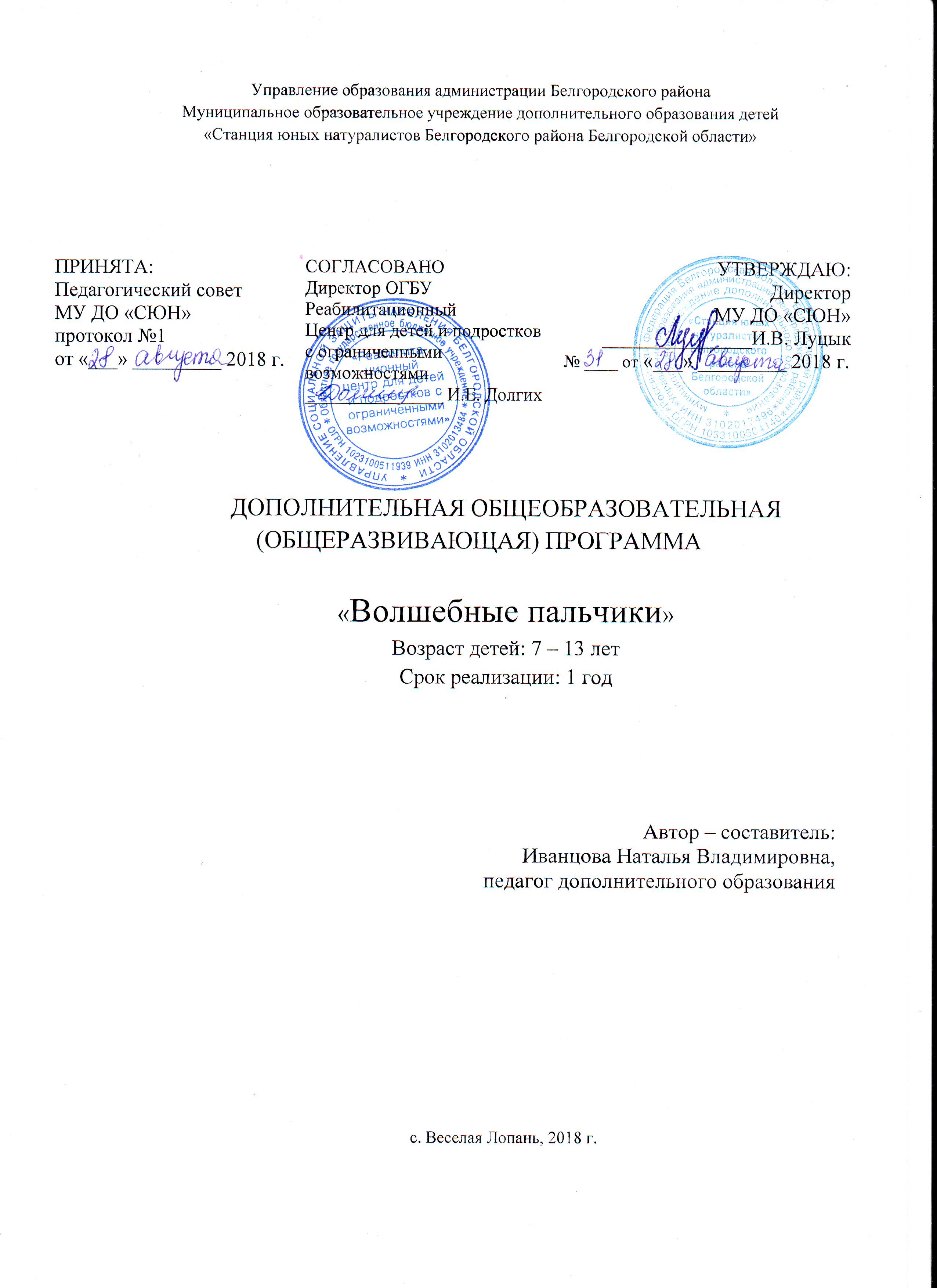 1. Пояснительная запискаДополнительная общеобразовательная (общеразвивающая) программа «Волшебные пальчики» имеет художественную направленность и является авторской. Данная программа разработана на основе дополнительной общеобразовательной (общеразвивающей) программы «Живая глина», педагога Иванцовой Н.В., утвержденной в качестве авторской в                   МУ ДО «СЮН» 28 августа 2014 года. Отличительные особенности программыПриоритетным направлением социальной политики российского государства и стран мирового сообщества является создание системы эффективной социальной реабилитации детей с ограниченными возможностями здоровья. К этой категории относятся дети, имеющие «значительные ограничения жизнедеятельности, приводящие к социальной дезадаптации вследствие нарушения роста и развития ребенка, способностей к самообслуживанию, передвижению, ориентации, контролю за своим поведением, обучению, общению, трудовой деятельности в будущем». Программа может осуществляться как в общеобразовательных организациях, так и в реабилитационных центрах, где дети находятся на лечении, для этого программа разбита на модули.Новизна: Авторская образовательная (общеразвивающая) программа опирается на принципы доступности, здоровьесбережения, наглядности, направлена на творческую реабилитацию детей с ограниченными возможностями здоровья, является основой для дальнейшего знакомства детей с элементами декоративно - прикладного искусства, приобщения к труду как к осознано необходимой деятельности через глинотерапию. 	Актуальность и практическая значимость данной общеобразовательной (общеразвивающей) программы  в активизации внутреннего мира человека через глинотерапию. Глинотерапия – это проективная методика. Способствует снижению агрессивности, страхов, тревожности у детей; оказывает психотерапевтическую помощь детям с гиперактивностью, замкнутостью, развивает творческое воображение, фантазию, развивает мелкую моторику, помогает детям с ограниченными возможностями здоровья. Сущность воспитания и обучения ребенка с ограниченными возможностями здоровья состоит во всестороннем развитии его личности, которое складывается не из коррекции отдельных функций, а предполагает целостный подход, позволяющий поднять на более высокий уровень все потенциальные возможности конкретного ребенка – психические, физические, интеллектуальные. Таким образом, у него появляется возможность самостоятельной жизнедеятельности в будущем. Достичь взаимопонимания и сотворчества можно через совместную творческую деятельность, сенсорные ощущения; которые способствуют осознанию у детей своих чувств, переживаний, побуждает детей к размышлениям, самоисследованию, личностному росту, экологической культуры. Практическая значимость изучения программы для обучающихся заключается в приобретении и дальнейшем применении знаний, умений и навыков практической деятельности, коммуникаций со сверстниками, поисковой и самостоятельной деятельности в образовательном процессе, социуме.	Цель: оказание комплексной коррекционно – творческой помощи и поддержки детей с ограниченными возможностями здоровья, осуществление коррекции недостатков в физическом и психическом развитии детей с ограниченными возможностями здоровья.Для достижения поставленной цели предусматривается решение следующих воспитательных, образовательных, развивающих и оздоровительных задач:     - помощь учащимся в адаптации к реальным социально-экономическим условиям рынка и в ориентировании в постоянно меняющейся ситуации;     - формирование организованности, ответственности, дисциплины и самодисциплины;- формирование научно-биологических и практических основ здорового образа жизни; - ознакомить с простейшими способами наблюдения за природными явлениями и объектами;- формировать стремление к активному участию в конкурсах, выставках;- ознакомить со способами деятельности – лепка из глины игрушки, барельеф, скульптура;- научить основам создания образов из глины: работы из целого куска, из отдельных частей, создание образов;- развивать интерес к изучению народных промыслов; - развивать мелкую моторику рук, чувство пластики;- развивать образное мышление и воображение;- воспитывать уважения к труду и людям труда.Адресат программы: программа предназначена для детей 7-13 лет, включая детей – инвалидов и детей с ОВЗ, учитывая психологические особенности обучающихся, на первый план выходят различного рода их возможности. Нарушения опорно-двигательного аппарата – двигательные нарушения, имеющие разные причины и разную степень выраженности, ДЦП, врожденные и приобретенные деформации ОДА, вялые параличи верхних и нижних конечностей, парезы и парапарезы верхних и нижних конечностей и т.п. Нарушения функций опорно-двигательного аппарата могут носить как врожденный, так и приобретенный характер. Отклонения в развитии у детей с патологией опорно-двигательного аппарата отличаются значительной полиморфностью и диссоциацией в степени выраженности различных нарушений. Двигательные расстройства характеризуются нарушениями скоординированности, темпа движений, ограничение их объема и силы. Они приводят к невозможности или частичному нарушению осуществления движений скелетно-мышечной системой во времени и пространстве. Детский церебральный паралич (ДЦП) обозначает группу двигательных расстройств, возникающих при поражении двигательных систем головного мозга и проявляющихся в недостатке или отсутствии контроля со стороны нервной системы за произвольными движениями. Патология двигательной системы у детей с ДЦП является одним из важнейших факторов, замедляющих и искажающих их психическое развитие. Уровень интеллектуальных нарушений у детей с церебральным параличом различен. Определенная часть детей, имеющих двигательные нарушения, близка к нормально развивающимся сверстникам. Большая часть детей с ДЦП имеет задержку психического развития вследствие раннего органического поражения мозга. У части детей интеллектуальное недоразвитие более резко выражено. Третья группа нарушений при ДЦП — это речевые расстройства: чаще различные дизартрии, реже алалия, а также нарушения письменной речи — дислексия, дисграфия. Для всех детей школьного возраста особенно трудными являются задания, решаемые средствами наглядно-действенного и наглядно-образного мышления, недостаточная сформированность наглядно-действенного и образного мышления у детей в сочетании со стойкими речевыми расстройствами обуславливает отставание в развитии словесно-логического мышления. Характерной особенностью мышления является также нарушенная динамика мыслительных процессов. Частым нарушением является также недостаточная последовательность мышления.Объем и срок освоения программы: Программа рассчитана на один год обучения – 144 часа, в реабилитационном центре по модулям – 20 часов. Формы обучения: очная, обучение происходит на оптимальном уровне сложности: на первоначальном этапе изучается основной материал, затем при закреплении вводятся новые, уточняющие изученное, примеры и приемы предотвращающие наступление утомляемости. Основной формой организации деятельности обучающихся в рамках детского объединения является учебное занятие, позволяющее использовать различные методы обучения. Для эффективного накопления двигательных навыков и освоения новых знаний, для повышения самооценки и мотивации к художественному творчеству предлагается использование и других форм занятий. Прежде всего – это коррекционно – развивающие игры, практические работы, экскурсии, выставки детского творчества.При обучении используются следующие методы обучения:словесный (объяснение, беседа, рассказ);наглядный (показ, наблюдение, демонстрация приемов работы);практический;эмоциональный (подбор ассоциаций, образов, создание художественных впечатлений)проблемный;объяснительно-иллюстративные (демонстрация методических пособий, иллюстраций);частично-поисковые (выполнение вариативных заданий);творческие (творческие задания, участие детей в конкурсах); исследовательские (исследование возможностей других материалов);игровые (занятие-сказка, занятие-путешествие, динамическая пауза, проведение праздников);частично-поисковый.Тип занятия:    1. Занятие сообщения (изучения) новых знаний.2. Занятие закрепления и развития знаний, умений, навыков.3. Занятие формирования умений и навыков.4. Занятие повторение.5. Занятие применения знаний, умений, навыков.6. Занятие обобщения и систематизации знаний, умений.7. Комбинированное занятие.Форма занятия:занятие - путешествие;занятие – игра;занятие - творчества;занятие - творческий отчет;интегрированное занятие;занятие – «Защита проектов»;занятие – выставка.На занятиях используются разноуровневые задания в зависимости от индивидуальных особенностей детей и степени усвоения программного материала. Режим занятий: занятия длятся 2 академических часа с перерывами и проводятся 2 раза в неделю.Формы аттестации:Педагогический контроль знаний, умений и навыков обучающихся осуществляется в несколько этапов и предусматривает несколько уровней.Вводный контроль (Промежуточная аттестация на начало учебного года):Для выявления умений и навыков детей и определения необходимости и степени коррекционно-творческой помощи на начало учебного года, модуля.Промежуточная аттестация в конце учебного года, модуля.Для выявления образовательных и коррекционных результатов. Конечным результатом выполнения программы предполагается выход обучающихся на более высокие уровни обучения; участие в выставках, смотрах и конкурсах.Формы отслеживания и фиксации образовательных результатов:Проводятся праздники, постановка спектаклей, выполнение творческих работ для районных выставок, конкурсов. 	Требования к уровню освоения содержания программы	Содержание и материал программы «Волшебные пальчики» организованны по принципу дифференциации в соответствии со стартовым уровнем. Общедоступные и универсальные формы организации материала дают возможность достижения успеха каждому обучающемуся.Личностные результаты освоения программы:1. создавать комфортную обстановку на занятиях, а также атмосферу   доброжелательности, сотрудничества, взаимопомощь, товарищество;2. формировать их внимательное и ответственное отношения к выполнению своих работ;3. развивать активную деятельность;4. адаптация и освоение социального опыта, основных социальных ролей, соответствующих ведущей деятельности данного возраста и уровня развития, норм и правил общественного поведения.Метапредметные результаты освоения программы:1. развивать эстетический и художественный вкус у обучающихся;2. воспитывать аккуратность,  культуру поведения;      3. формировать умение видеть красоту посредством демонстрации и изготовления  изделий декоративно-прикладного творчества (выставки).Образовательные результаты освоения программы:1. формировать представления о народных промыслах; 2. формировать способности к самостоятельному поиску методов и приемов лепки, способов выполнения изделий;3. формировать способности к творческому раскрытию, самостоятельности, саморазвитию.	Планируемые результатыОсновные знания и умения к концу первого года обучения	В ходе изучения общеобразовательной (общеразвивающей) программы «Волшебные пальчики» у обучающихся формируются следующие компетенции по осуществлению универсальных действий:личностные (самоопределение, смыслообразование, нравственно-этическая ориентация); регулятивные (целеполагание, планирование, прогнозирование, контроль, коррекция, оценка, саморегуляция); познавательные (общеучебные, логические действия, а также действия постановки и решения проблем); коммуникативные (планирование сотрудничества, постановка вопросов – инициативное сотрудничество в поиске и сборе информации, разрешение конфликтов, управление поведением партнера – контроль, коррекция, оценка действий партнера, достаточно полное и точное выражение своих мыслей в соответствии с задачами и условиями коммуникации).Учащиеся должны:Знать правила поведения в школе, музее;Иметь представления о жанрах скульптуры;Уметь правильно готовить глиняную массу, овладеть приемами лепки;Иметь начальное представление о массе, объеме, взаимосвязи фигур в композиции;Уметь правильно передавать пропорции, создавать красивые изделия. Последовательно выполнять простые образы глиняных игрушек;Уметь наблюдать природные формы, красоту;Приобрести навыки по лепке декоративного рельефа, совершенствуют общие знания о скульптуре.Иметь представление о бережном отношении к братьям нашим меньшим и растениям.Учебно-тематический пландополнительной образовательной (общеразвивающей) программы «Волшебные пальчики»Содержаниедополнительной общеобразовательной (общеразвивающей) программы «Волшебные пальчики»1.Вводное занятие.   Теоретическая часть: Знакомство с правилами техники безопасности, со свойствами глины, оборудованием, инструментами выявление пластичности, особенностей обработки глины. Связь традиционных приемов и способов обработки глины как природного материала.   Практическая часть: Выполнение пробного изделия «Моя ладонь».Промежуточная аттестация на начало года: стартовая диагностика.2. Различные формы в лепке.2.1. Шарики-смешарики.   Теоретическая часть: Приемы лепки шара.   Практическая часть: Лепка стилизованных животных из шара. Умение подготовить глину к работе, разминать её, отщипывать кусочки, раскатывать шарики, жгутики, столбики, завитушки.2.2. Пальчиковый театр «Лапы, уши, хвост».   Теоретическая часть: Пальчиковый театр. Ручные приемы лепки, поиска образа и определению пластических форм, анализ традиционно линейно пространственного силуэта.   Практическая часть: Лепка животных по сказке «Репка». Показ спектакля.2.3. Ребятам о зверятах.   Теоретическая часть: Особенности лепки объемной композиции. Последовательность лепки различных животных.   Практическая часть: Лепка животных: заяц, еж.3. Изучение растительных форм природы.3.1. Осеннее дерево.   Теоретическая часть: Понятие «симметрия», предмет и фон. Приемы ручной лепки дерева.   Практическая часть: Лепка деревьев различных форм: береза, дуб, клен. 3.2. Подарки леса.      Теоретическая часть: Различие форм. Понятие композиции в рельефе, на плоскости. Приемы  лепки ягод и грибов.      Практическая часть: Лепка ягод и грибов.3.3. Сюжетная композиция.      Теоретическая часть: Особенности составления композиции из различных объемных форм. Последовательность составления композиции.      Практическая часть: Лепка объемов и составление из них композиции «Осенний лес».4. Украшение зимы.4.1. Признаки зимы «Снежные узоры»Теоретическая часть: Признаки зимы.   Практическая часть: Лепка композиции «Зимнее окно»4.2. Наш родной край зимой.   Теоретическая часть: История края. Творчество художников: И.И.Шишкина, В.Д. Поленова.   Практическая часть: Лепка композиции «Любимое местечко».4.3. Изготовление новогодних игрушек.   Теоретическая часть: Понятие эскиз. Сочетание разного материала.   Практическая часть: Лепка домика.4.4. Православные праздники.   Теоретическая часть: Какие праздники бывают и что они означают.   Практическая часть: Лепка символов Рождества. Украшение рождественского венка.5. Декоративные формы и фактура.5.1. Декоративный сосуд.   Теоретическая часть: Посуда древности, история создания посуды.   Практическая часть: Лепка объема из жгута.5.2. Декоративное панно.   Теоретическая часть: Понятие панно, техника исполнения.   Практическая часть: Лепка и изготовление панно.5.3. Лепка по замыслу.   Теоретическая часть: Модернизация народных промыслов.   Практическая часть: Лепка украшения по эскизам.6. Знакомство со сказкой.6.1. Цветочная сказка.   Теоретическая часть: Основы лепки цветов.   Практическая часть: Лепка по замыслу.6.2. Сказочные герои.   Теоретическая часть: Преобразование реальных образов в фантастические, сказочные.   Практическая часть: Лепка героев.7. Встреча весны.7.1. Первоцветы.   Теоретическая часть: Знакомство с краснокнижными растениями. Сохранение природы родного края.   Практическая часть: Лепка с натуры.7.2. Встреча птиц.   Теоретическая часть: Знакомство с перелетными и зимующими птицами.   Практическая часть: Лепка и составление композиции.7.3. Сюжетная композиция.   Теоретическая часть: Понятие о сюжете, основы композиции.   Практическая часть: Коллективная работа. Лепка «Наш сад».8. Природа и настроение.8.1. Музыка природы.   Теоретическая часть: Волшебные звуки природы, различие между ними.   Практическая часть: Лепка различного состояния природы.8.2. Я и природа.   Теоретическая часть: Сравнение эмоционального состояния человека и природы.   Практическая часть: Лепка образа природы.9. Сюжетная композиция «Мир моих увлечений»   Теоретическая часть: Выбор темы для самостоятельного творчества.   Практическая часть: Изготовление работы по своим эскизам.10. Итоговое занятие.Подготовка и проведение праздника «Ярмарочная карусель».Список используемой литературыБабанский Ю.К. Избранные педагогические труды. – М.: Педагогика, 1989.Бубнова Е.В. Праздники-проказники -М.: Издательство «Тригон»,2007.Вальц И. -М.: Академия развития, 2008.Гертруда Шоттенлоэр. Рисунок и образ в гештальттерапии – СПБ.: Издательство Пирошкова, 2002.Дайн Г. Игрушечных дел Мастера - М.: Просвещение, 1994.Декларация прав человека.Демина И.Г. «Подарки из природных материалов», Смоленск: Русич,2001Декларация прав человека.Дубровин Б. Русские самоцветы - М.: Просвещение,1969.Закон «Об образовании» (Федеральный закон от 29 декабря 2012 г.       № 273 - ФЗ).Закон Белгородской области «Об ответственности родителей за воспитание детей» (принят Белгородской областной Думой 20 января 2005). Зинкевич – Евстигнеева Г.Д., Грабенко Т.М. Практикум по креативной терапии – М.:Издательство «Речь», 2001.Иванова Г.В. Поделки на прогулке - М.: Издательство «Тригон», 2007.Карлсон М. Сказочные персонажи из полимерной глины - М. «Контэнт», 2009Конвенция о правах ребёнка.Конституция РФ – М.: 1995., ст. 36 и 43Мастерим вместе с мамой Жучки и паучки,№1, 2010Носова Т. Ситцевый лоскуток, Мозаика Синтез, 2009Покачалова Е.С. «Детская флористика» - М.: «Карапуз»,2009Романовская А.Л., Чезлов Е.М. Забавные поделки, Москва АСТ.Ручная работа - М. «Бониер Пабликейшенз», №11 2009Салтыков А.Б. Русская народная керамика, «Просвещение»1960Федотов Г.  Сухие травы- М.: «Аст-Пресс», 1997Шарапова Е.П.  Поделки на каникулах, М.: Издательство Тригон, 2008Наименование разделовТемыВсего часовтеорияпрактикаФормы аттестации/контроля1.Вводное занятие211Стартовая диагностика2. Различные формы в лепке.2.1. Шарики-смешарики2.2. Пальчиковый театр «Уши, лапы, хвост»2.3. Ребятам о зверятах24410107122173883. Изучение растительных форм природы.3.1. Осеннее дерево.3.2. Подарки леса.3.3. Сюжетная композиция.206686222144464. Украшение зимы.4.1. Признаки зимы «Снежные узоры»4.2. Наш родной край зимой.4.3. Изготовление новогодних игрушек.4.4. Православные праздники.22486481222143642Рубежная диагностика.Творческая работа5. Декоративные формы и фактура.5.1. Декоративный сосуд.5.2. Декоративное панно.5.3. Лепка по замыслу.228685212176566. Знакомство со сказкой.6.1. Цветочная сказка.6.2. Сказочные герои.166104221248Выставка7. Встреча весны.7.1. Первоцветы.7.2. Встреча птиц.7.3. Сюжетная композиция.20666622214444Праздник8. Природа и настроение.8.1. Музыка природы.8.2. Я и природа.10464226249. Сюжетная композиция «Мир моих увлечений»413Выставка10. Подведение итогов.642Диагностика по итогам годаИтого:1444698